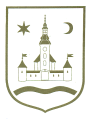 REPUBLIKA HRVATSKA					ZAGREBAČKA ŽUPANIJA	PRIJEDLOGOPĆINA POKUPSKO            Općinsko vijeće						Na temelju članka 67. stavak 1. Zakona o komunalnom gospodarstvu (Narodne novine, br. 68/18, 110/18 i 32/20) i članka 33. Statuta Općine Pokupsko (Glasnik Zagrebačke županije, br. 13/21) Općinsko vijeće Općine Pokupsko na svojoj __________ sjednici održanoj dana _____________. godine donosiPROGRAM GRAĐENJA OBJEKATA I UREĐAJA KOMUNALNE INFRASTRUKTURE U OPĆINI POKUPSKO ZA 2023. GODINUČlanak 1. Ovim Programom građenja objekata i uređaja komunalne infrastrukture u Općini Pokupsko za 2023. godinu (u daljnjem tekstu: Program) predviđa se gradnja objekata i uređaja komunalne infrastrukture koji će se graditi ili pripremati za gradnju u 2023. godini, sukladno odredbama Zakona o komunalnom gospodarstvu (Narodne novine, br. 68/18, 110/18 i 32/20) i Zakona o održivom gospodarenju otpadom (Narodne novine, br. 94/13, 73/17, 14/19, 98/19). Program sadrži opis poslova s procjenom troškova gradnje, odnosno opremanja, te iskaz financijskih sredstava potrebnih za ostvarenje Programa s naznakom izvora financiranja aktivnosti. Članak 2.Ovim Programom predviđa se građenje slijedećih objekata, odnosno uređaja komunalne infrastrukture na području Općine Pokupsko u 2023. godini: Građevine komunalne infrastrukture koje će se graditi u uređenim dijelovima građevinskog područja: Građevine komunalne infrastrukture koje će se graditi izvan građevinskog područja: Postojeće građevine komunalne infrastrukture koje će se rekonstruirati i način rekonstrukcije:Program gradnje građevina za gospodarenje otpadom i sanacije neusklađenih odlagalištaČlanak 3.„U skladu sa sadržajem Programa prikazanim u Članku 2., troškovi Programa raspoređuju se na slijedeće izvore financiranja: Članak 4.Općina Pokupsko izvršavat će svoje obveze gradnje objekata i uređaja komunalne infrastrukture utvrđene ovim Programom sukladno ostvarenim prihodima u 2023. za financiranje gradnje objekata i uređaja komunalne infrastrukture.Općina Pokupsko  vratit će sredstva komunalnog doprinosa obvezniku plaćanja komunalnog doprinosa, ako ne obavi planirane radove gradnje objekata i uređaja komunalne infrastrukture utvrđene ovim Programom, i to u razmjernom dijelu izvršenih troškova gradnje u odnosu na ostvarene prihode za financiranje gradnje objekata i uređaja komunalne infrastrukture.Ovaj Program stupa na snagu prvog dana od dana objave u Glasniku Zagrebačke županije. KLASA:  URBROJ:  U Pokupskom,  								Predsjednik Općinskog vijeća									   Stjepan SučecR.br.Vrsta i naziv komunalne infrastrukture  / Izvori2023. (EUR)Vrsta troška1.1.Javne zelene površine9.954,211.1.1.Nogometno igralište Lukinić Brdo – Lukinići6.636,14Opći prihodi i primiciOpći prihodi i primici6.636,14Radovi1.1.2.Nogometno igralište Pokupsko - Stepanci3.318,07Opći prihodi i primiciOpći prihodi i primici3.318,07Oprema1.1.3.Nogometno igralište Hotnja6.636,14Opći prihodi i primiciOpći prihodi i primici6.636,14RadoviR.br.Vrsta i naziv komunalne infrastrukture  / Izvori2023. (EUR)Vrsta troška2.1.GrobljaGroblja92.985,602.1.1.Groblje PokupskoGroblje Pokupsko53.089,12Opći prihodi i primiciOpći prihodi i primiciOpći prihodi i primiciOpći prihodi i primiciOpći prihodi i primici50.434,67Radovi (staze)Opći prihodi i primiciOpći prihodi i primiciOpći prihodi i primiciOpći prihodi i primiciOpći prihodi i primici2.654,45Stručni nadzor2.1.2.Groblje Lukinić Brdo9.370,23Opći prihodi i primiciOpći prihodi i primiciOpći prihodi i primiciOpći prihodi i primiciOpći prihodi i primici1.406,86Geodetski elaborat – evidentiranje stvarnog položajaOpći prihodi i primiciOpći prihodi i primiciOpći prihodi i primiciOpći prihodi i primiciOpći prihodi i primici1.327,23Imovinsko-pravni odnosiOpći prihodi i primiciOpći prihodi i primiciOpći prihodi i primiciOpći prihodi i primiciOpći prihodi i primici6.636,14Izvedbeni projekt2.1.3.Groblje Lijevi ŠtefankiGroblje Lijevi ŠtefankiGroblje Lijevi Štefanki6.636,14Opći prihodi i primiciOpći prihodi i primiciOpći prihodi i primiciOpći prihodi i primiciOpći prihodi i primici6.636,14Otkup zemljišta2.1.4.Groblje Hotnja23.890,11PomoćiPomoćiPomoćiPomoćiPomoći22.562,88Radovi (ograda)Opći prihodi i primiciOpći prihodi i primiciOpći prihodi i primiciOpći prihodi i primiciOpći prihodi i primici1.327,23Stručni nadzor2.2.Javne zelene površine6.636,142.2.1Kupalište Posavci  6.636,14Opći prihodi i primiciOpći prihodi i primiciOpći prihodi i primici6.636,14Izgradnja R.br.Vrsta i naziv komunalne infrastrukture  / Izvori2023. (EUR)Vrsta troška3.1.Javne zelene površine0,003.1.1.Dječja igrališta0,00Oprema3.2.Javna rasvjetaJavna rasvjeta22.297,433.2.1.3.2.1.Pokupsko (osim Dr. Franje Tuđmana i Trga Pavla Štoosa), Gladovec Pokupski, Cvetnić Brdo, Zgurić Brdo, Šestak Brdo, Roženica (osim Markuzi), Opatija, Cerje Pokupsko (osim Kraljevića i D-36), Lijevi Štefanki, Lukinić Brdo, Lijevi Degoj, Auguštanovec, Hotnja i Strezojevo22.297,43Opći prihodi i primiciOpći prihodi i primiciOpći prihodi i primici22.297,43Rekonstrukcija (rasvjetna tijela) - najam3.3.Rekonstrukcija traktorskih puteva u šumske cesteRekonstrukcija traktorskih puteva u šumske ceste1.013.160,183.3.1.3.3.1.Markuzi – Šaše, Turkovići – Magdić i Šestak Brdo - Žugaji1.013.160,18PomoćiPomoćiPomoći966.707,20RadoviPomoćiPomoćiPomoći26.544,56Stručni nadzorOpći prihodi i primiciOpći prihodi i primiciOpći prihodi i primici19.908,42Konzultantske usluge (javna nabava i vođenje proj.)3.4.Građevine i uređaji javne namjeneGrađevine i uređaji javne namjeneGrađevine i uređaji javne namjeneGrađevine i uređaji javne namjeneGrađevine i uređaji javne namjene3.4.1Spomenik svima poginulima za Hrvatsku u Pokupskom 7.963,37Opći prihodi i primiciOpći prihodi i primiciOpći prihodi i primici7.963,37Rekonstrukcija - dogradnjaR.br.Vrsta i naziv komunalne infrastrukture  / Izvori2023. (EUR)Vrsta troška4.1.Čišćenje divljih deponija6.636,14Opći prihodi i primiciOpći prihodi i primiciOpći prihodi i primici6.636,14Usluga sanacije i zbrinjavanja otpadaPomoći1.015.814,64Opći prihodi i primici143.818,43UKUPNO: 1.159.633,07